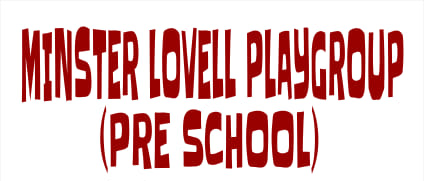 Hello Parents and Care Givers,Thank you all for your continued support. Please remember that staff will always make themselves available to talk to you and are very keen to hear about your child’s interests. Special moments can be shared using our “Wow Moment” sheets which we have available in Playgroup so please ask if you need some. Dates for your diary:- Week commencing Monday 12th JuneBook Week Children are invited to bring in a favourite book from home each day this week to share with us. Friday 16th JunePyjamaramaChildren attending on a Friday pay £1 to wear PJ’s and raise money for BookTrust.“Pyjamarama is all about spending a day in pyjamas, having fun, reading and raising much needed funds for BookTrust so we can reach more children with the magical and lifelong benefits of reading”Monday 17th JulySponsored WalkAnnual Sponsored walk and picnic at Wash Meadow in Old Minster Lovell, by the Cricket Club. All children and parents are welcome to attend. Our walk will start at the pavilion, across to the ruins and finish back at the pavilion ready for our picnic on Wash Meadow. This will be a celebration for the end of the playgroup academic year. Parents will need to accompany their children as we would like this to be a great social event for you all. The cricket pavilion will be open for you to use the toilets. We will all meet at the pavilion on Wash Meadow for 9.30am ready for a 10am start for the walk. This, however, will be weather dependent.Sponsor forms will be handed out after half term at Playgroup. We are a charity run organisation, so events like this our vital for us. If we could please ask that all sponsorship money is returned by Tuesday 18th July.
Friday 26th MayWe break for half term at 12 noon and will return on Tuesday 6th June.Wednesday 19th JulyEnd of term - we break at 12 noon and will return on Tuesday 5th September.Reminders:-Every Friday, we post a weekly round up on our Facebook page.Our website has lots of information, including our latest newsletters, Term dates, Ofsted’s telephone number, and copies of important policies.Finally:-With the change in weather, please send your child in with a sunhat and with suncream applied. Can we also remind you to make sure you keep to the footpath when walking through the school car park and to hold your child’s hand at all times. Thank you for all your support, it is greatly appreciated.Staff and Committee Members May 2023
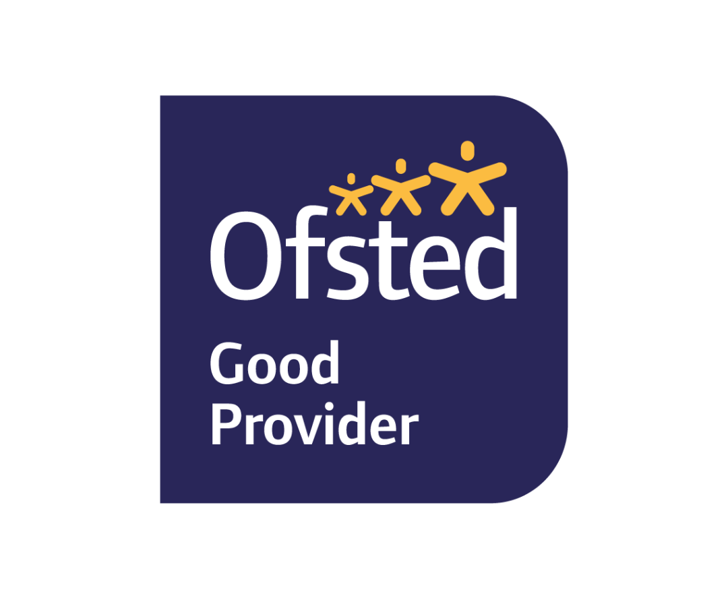 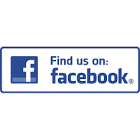 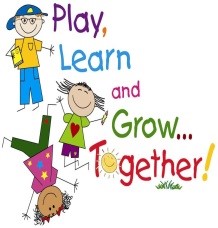 